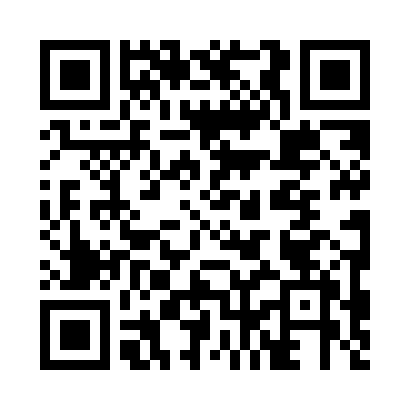 Prayer times for Ameixial, PortugalWed 1 May 2024 - Fri 31 May 2024High Latitude Method: Angle Based RulePrayer Calculation Method: Muslim World LeagueAsar Calculation Method: HanafiPrayer times provided by https://www.salahtimes.comDateDayFajrSunriseDhuhrAsrMaghribIsha1Wed4:546:351:316:258:2710:022Thu4:526:341:316:258:2810:043Fri4:516:331:316:268:2910:054Sat4:496:321:316:268:3010:065Sun4:476:311:306:278:3110:086Mon4:466:301:306:278:3210:097Tue4:446:281:306:288:3310:108Wed4:436:271:306:298:3410:129Thu4:416:261:306:298:3510:1310Fri4:406:251:306:308:3610:1511Sat4:386:241:306:308:3710:1612Sun4:376:231:306:318:3710:1713Mon4:356:221:306:318:3810:1914Tue4:346:221:306:328:3910:2015Wed4:336:211:306:328:4010:2116Thu4:316:201:306:338:4110:2317Fri4:306:191:306:338:4210:2418Sat4:296:181:306:348:4310:2519Sun4:276:171:306:348:4410:2720Mon4:266:171:306:358:4510:2821Tue4:256:161:306:358:4510:2922Wed4:246:151:316:368:4610:3023Thu4:236:141:316:368:4710:3224Fri4:226:141:316:378:4810:3325Sat4:216:131:316:378:4910:3426Sun4:206:131:316:378:5010:3527Mon4:196:121:316:388:5010:3628Tue4:186:121:316:388:5110:3729Wed4:176:111:316:398:5210:3930Thu4:166:111:316:398:5310:4031Fri4:156:101:326:408:5310:41